Руководствуясь Постановлением Правительства Республики Коми от 20.05.2016 г. № 252 «О мерах по реализации Указа Главы Республики Коми от 13.05.2016 № 66 «О проекте «Народный бюджет» в Республике Коми» администрация ПОСТАНОВЛЯЕТ: Внести изменения в постановление администрации МР «Печора» от 29.05.2018 г № 577 «О реализации проекта «Народный бюджет» на территории муниципального образования муниципального района «Печора»:1.1.  Приложение 2 к постановлению изложить в новой редакции согласно приложению к настоящему постановлению.2. Настоящее постановление вступает в силу со дня подписания и подлежит размещению на официальном сайте администрации муниципального района «Печора».Приложение  к постановлению администрации МР «Печора»                                                                                                 от « 23 » марта 2021 г.  № 241         «Приложение 2 к постановлению администрации МР «Печора»от «29» мая 2018  № 577»СОСТАВКОМИССИИ ПО ОТБОРУ НАРОДНЫХ ПРОЕКТОВ, ПЛАНИРУЕМЫХ К РЕАЛИЗАЦИИ НА ТЕРРИТОРИИ МУНИЦИПАЛЬНОГО ОБРАЗОВАНИЯ МУНИЦИПАЛЬНОГО РАЙОНА «ПЕЧОРА»_______________________________________________________________________».АДМИНИСТРАЦИЯ МУНИЦИПАЛЬНОГО РАЙОНА «ПЕЧОРА»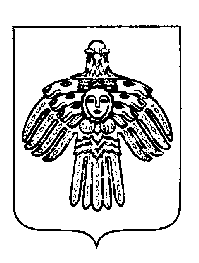 «ПЕЧОРА»  МУНИЦИПАЛЬНÖЙ  РАЙОНСААДМИНИСТРАЦИЯ ПОСТАНОВЛЕНИЕ ШУÖМПОСТАНОВЛЕНИЕ ШУÖМПОСТАНОВЛЕНИЕ ШУÖМ« 23 »  марта  2021 г.г. Печора, Республика Коми            № 241         . О внесении изменений в постановление администрации муниципального района «Печора» от 29.05.2018 № 577Глава муниципального района – руководитель администрации В.А. СеровСеров В. А.-глава муниципального района – руководитель администрации, председатель комиссии; Дячук Т. И.-заместитель руководителя администрации, заместитель председателя комиссии;Канищев А. Ю.-заместитель руководителя администрации, заместитель председателя комиссии;Ускова Т. Л.-заместитель руководителя администрации, заместитель председателя комиссии;Матюгина Н. А.-заместитель начальника отдела экономики и инвестиций администрации МР «Печора», секретарь комиссии;Члены Комиссии:Члены Комиссии:Члены Комиссии:Глазкова О. Н.-заведующий сектором потребительского рынка и развития предпринимательства отдела экономики и инвестиций администрации МР «Печора»;Дубинин А. В.-заведующий сектором по физкультуре и спорту администрации МР «Печора»;Канев Г. А.-член общественного совета, заведующий отделом Печорского межрайонного отдела сельского хозяйства ГУ РК «Центр господдержки АПК и рыбного хозяйства РК» (по согласованию);Чупрова О. В.-и. о. заведующего сектором городского хозяйства и благоустройства администрации МР «Печора»;Нацепинская Л. М.-депутат Совета МР «Печора» (по согласованию);Ненахов Ф. И.-председатель Совета МР «Печора» (по согласованию);Павленко С. И.-заведующий  сектором дорожного хозяйства и транспорта администрации МР «Печора»;Пец Э. Э. -начальник управления образования МР «Печора»;Потапова К. К.-начальник управления культуры и туризма МР «Печора»;Собянина А. М.-начальник отдела экономики и инвестиций администрации МР «Печора»;Угловская И. А.-начальник управления финансов МР «Печора»;Умеренкова Л. Н.-начальник отдела правовой работы администрации МР «Печора»;Фетисова О. И.-заведующий сектором информационно-аналитической работы и общественных связей администрации МР «Печора».